David CARO Building  192, SWANSTON ST & TIN ALLEY, PARKVILLE VIC 3010FIRST AIDERSFirst name Surname, Rm XXX, Ext. XXXXXFirst name Surname, Rm XXX, Ext. XXXXX First Aid EquipmentFirst Aid Kit located in Science Faculty Tech Workshop.AED Located at BLDG 192, Podium Tutorial Rooms, Level 2.WardensChief Warden Poppy Gatsios, Level 1, Room 105, Ext. 46246Deputy WardenColin Entwisle, Room N112, Ext. 48117Floor WardensPoppy Gatsios, Level 1, Room 105, Ext. 46246First name Surname, Rm XXX, Ext. XXXXXFirst name Surname, Rm XXX, Ext. XXXXXEmergency Assembly Area Location: Outside the Elizabeth Murdoch Building Emergency cONTACTS Contact Security Control (8344 6666) Call Emergency Services (000)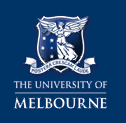 health & safety
School of PHYSICS - EMERGENCY CONTACTS